Curriculum VitaeAmany Hassan Abd El WahabPERSONAL INFORMATION: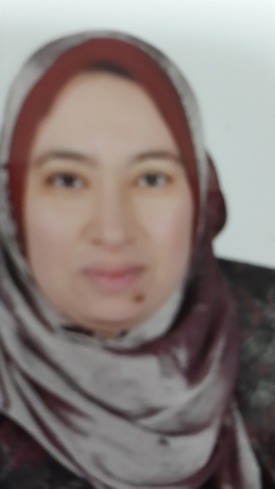 • Name: Amany Hassan Abd El Wahab.• Sex: female.• Date of birth: 1/11/1976.• Place of birth: Assiut,Egypt.• Nationality: Egyptian.• Marital state: Married.For Correspondence:• Address: Department of Anesthesiology and Intensive Care and Pain Management, Assiut University Teaching Hospital, Assiut, Postal Code 71111, Egypt.• E-mail:amanihassan1976@yahoo.com• Phone: Home: +20-88-2353434.Mobile: +20-1004610623.• Current Position: Lecturer, Department of Anesthesiology and Intensive Care and Pain Management , Assiut University Hospital, Assiut, Egypt.QUALIFICATIONS:- doctoral degree in Anesthesia, ICU, and Pain management signed up with "Very Good" studying anatomy, physiology, pharmacology , biochemistry, principles of oncology, supportive care for cancer patients, biostatistics, and pain measurement(2014).- M.Sc. in anesthesia and postoperative ICU " Good", (2005)Title of the thiese is " Intrathecal morphine versus nalbuphine for postoperative pain relief in patients undergoing lower limb orthopedic surrgery  " , Faculty of medicine, Assiut University.-First part of master degree in Anesthesia ,ICU, and pain management signed up with "Very Good" studying anatomy, physiology, pharmacology ,physics)2002).- M.B.B.Ch. of Medicine and General Surgery "(2005) Faculty of medicine, Assiut University. TRAINING POSTS:-April 2014-present: Lecturer- March 2006– March 2014: Assistant Lecturer.- March 2002– Feb. 2005: anesthesiology and intensive care unit Resident:In the department of Anesthesiology and Intensive Care and Pain Management , Assiut University Teaching Hospital, (The largest tertiary medical center in Upper Egypt).CONFERENCES:-4th -7th December,2012: Attendence of the 6th Assiut Anesthesia conference. sunrise , Hurghada , Egypt.-2nd-6th December,2013:Attendence of the 7th Assiut Anesthesia conference. Tia hieghts , Hurghada , Egypt.LANGUAGES EXPERIENCE:- Arabic .- English.- German:2 studying years (secondary school second language course).LEISURE ACTIVITIES:- Reading and listening to classic music.- Playing soccer and table tennis.- Traveling and site seeing.- Watching movies.